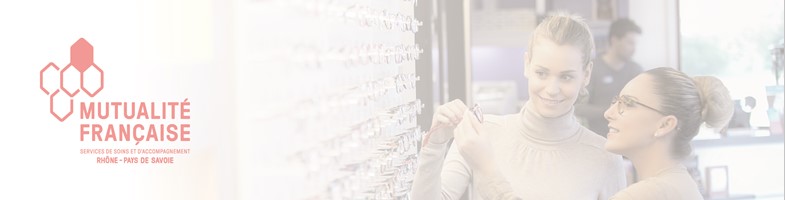 La Mutualité Française Rhône – Pays de Savoie développe et gère une offre de services et soins d’accompagnement des personnes dans les secteurs d’activité dentaire, optique, audition et petite enfance. Nos 11 centres d’optique et d’audition sur le département du Rhône et sur les pays de Savoie nous permettent d’offrir un service de proximité et de qualité à nos clients. Nous vous proposons le soutien et le professionnalisme reconnu de notre réseau national « ECOUTERVOIROptique et Audition Mutualistes » (+ de 1000 sites) pour vous accompagner dans l’exercice de votre métier au quotidien et dans votre évolution professionnelle.Nous recherchons un Opticien (H/F), CDI à temps complet (35h)Lieu de travail : La Roche Sur ForonDébut du contrat : dès que possibleL’opticien recruté réalisera l’ensemble des techniques de vente ainsi que les tâches d’un monteur-lunetier sous l’autorité du responsable de magasin. Il sera en charge de : Conseiller le client selon ses besoins ;Réaliser les ajustages et montages en atelier ;Réaliser les examens de vue ;Constituer le dossier administratif du client
Votre dynamisme, votre engagement, votre rigueur, votre esprit d’équipe, ainsi que le soin que vous apportez à la relation et la satisfaction du client sont des qualités particulièrement appréciées pour ce poste.Compétences requises : Doté d’un excellent relationnel, vous êtes également pédagogue et vous savez vous adapter à tout type de public. Maîtrise de Word, Excel et logiciels optique (Cosium).Diplôme et expérience requis:BTS opticien lunetier et/ou licence optique souhaitée ou expérience confirmée dans ce type de posteRémunération: Salaire selon profil + avantages (TR, Mutuelle, CE).Vous vous reconnaissez dans ce poste et vous êtes prêt(e) à relever un nouveau défi ?N’hésitez pas à nous envoyer votre CV + lettre de motivation à l’adresse suivante : m.fron@mfrpds.fr	